2021 St James 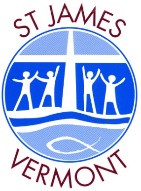 Student Code of Conduct AgreementRespecting all people, property and the school environmentFollowing Directions ImmediatelyListening to OthersBeing KindLooking After One Another Trying My Best & Don’t Give UpMaking Safe ChoicesSpeaking Up When I Feel Unsafe or Uncomfortable As a student of St James I agree to the following behaviours and understand that if I do not follow the student code of conduct there will be consequences.Student Name: _________________________________Student’s  Signature: ______________________________Date: ____________As a parent of a child who attends St James I agree to support my child in upholding the behaviours described in the code of conduct and understand that if my child breaches the code of conduct there will be consequences.Parent Name: __________________________________Parent’s Signature: _______________________________Date: ____________